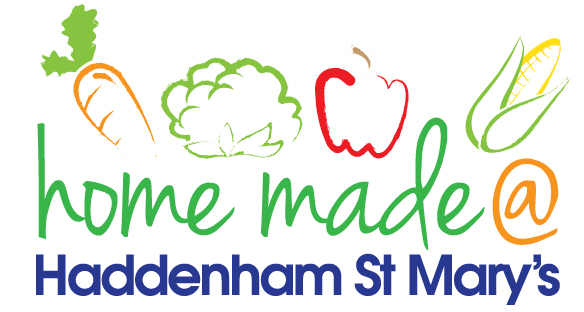 MENU – week commencing 10/02/20MondayAround the WorldTuesdayFamily FavouritesWednesdayWonderful RoastThursdayJulie’s JacketsFridayFish FridayLunchMeatballs and spaghettiMediterranean chicken and riceRoast  turkey with all the trimmings and gravyJacket potato with a     choice of toppingsFishcake, chips and sweetcornVegetarian optionVeggie meatballs and spaghetti Mediterranean vegetables and riceFalafel roast with all the trimmingsJacket potato with a choice of toppingsVegetable fingers, chips and sweetcornDessertBananas and custardFruit yoghurtFresh fruitJam spongeValentine biscuitFree FromoptionMeatballs and spaghettiBananas and custardMediterranean chicken and riceMousse/YoghurtRoast turkey with all the trimmings and gravyFresh fruitJacket potato with a     choice of toppingsCakeFish fingers, chips and sweetcornBiscuitAll meals will contain or be served with at least one portion of vegetables.All hot puddings will be accompanied by custard or cream.All roast dinners, sausage & mash and pie dishes will have the option of extra gravy.All children will also be offered bread, a piece of fruit and a drink of milk or water with their main meal.All meals will contain or be served with at least one portion of vegetables.All hot puddings will be accompanied by custard or cream.All roast dinners, sausage & mash and pie dishes will have the option of extra gravy.All children will also be offered bread, a piece of fruit and a drink of milk or water with their main meal.All meals will contain or be served with at least one portion of vegetables.All hot puddings will be accompanied by custard or cream.All roast dinners, sausage & mash and pie dishes will have the option of extra gravy.All children will also be offered bread, a piece of fruit and a drink of milk or water with their main meal.All meals will contain or be served with at least one portion of vegetables.All hot puddings will be accompanied by custard or cream.All roast dinners, sausage & mash and pie dishes will have the option of extra gravy.All children will also be offered bread, a piece of fruit and a drink of milk or water with their main meal.All meals will contain or be served with at least one portion of vegetables.All hot puddings will be accompanied by custard or cream.All roast dinners, sausage & mash and pie dishes will have the option of extra gravy.All children will also be offered bread, a piece of fruit and a drink of milk or water with their main meal.